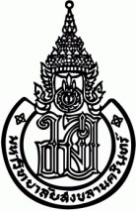 แบบสำรวจข้อมูลการจัดทำแบบฟอร์มเอกสารราชการ 2 ภาษา (ภาษาไทยควบคู่ภาษาอังกฤษ) คณะ/หน่วยงาน............................................................................................................................................................................ชื่อผู้ประสานงาน......................................................................................................... เบอร์ติดต่อ...............................................กรุณาส่งคืน...งานวิเทศสัมพันธ์ กองบริการการศึกษา สำนักงานอธิกาบดี มหาวิทยาลัยสงขลานครินทร์นางสาวจิรฐา บุญญะยูวะ Email: jiratha.b@psu.ac.thภายในวันที่ 21 เมษายน 2560***สามารถดาวโหลดแบบฟอร์มได้ที่ www.interaffairs.psu.ac.thลำดับที่ชื่อเอกสารราชการใช้ภาษาไทยควบคู่ภาษาอังกฤษยังไม่ดำเนินการแปลเป็นภาษาอังกฤษ1.เอกสารที่คณะ/หน่วยงาน ต้องใช้ในชีวิตประจำวัน เอกสารที่คณะ/หน่วยงาน ต้องใช้ในชีวิตประจำวัน เอกสารที่คณะ/หน่วยงาน ต้องใช้ในชีวิตประจำวัน 2.เอกสารที่เกี่ยวกับการอำนวยความสะดวกภายในมหาวิทยาลัยเอกสารที่เกี่ยวกับการอำนวยความสะดวกภายในมหาวิทยาลัยเอกสารที่เกี่ยวกับการอำนวยความสะดวกภายในมหาวิทยาลัย3.แบบฟอร์มในการยื่นคำขอแบบฟอร์มในการยื่นคำขอแบบฟอร์มในการยื่นคำขอ4.เอกสารอื่นๆ เอกสารอื่นๆ เอกสารอื่นๆ 